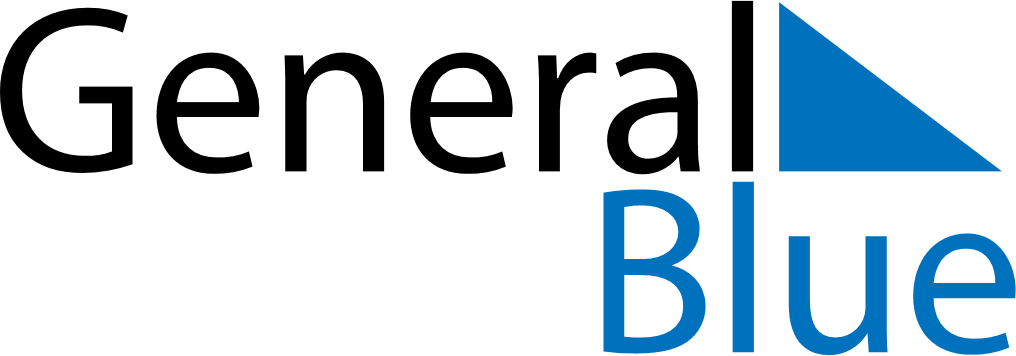 November 2024November 2024November 2024November 2024BrazilBrazilBrazilSundayMondayTuesdayWednesdayThursdayFridayFridaySaturday112All Souls’ Day345678891011121314151516Republic DayRepublic Day17181920212222232425262728292930